NEONATAL PROJECT REPORTADVANCED TRAINING RESEARCH PROJECT (For trainees new in 2017)Trainees are advised to retain a copy of the completed form their records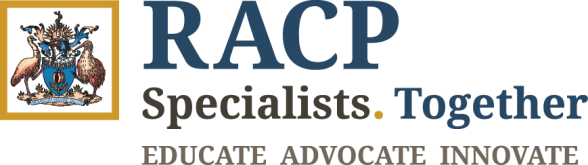 Advanced Training Committee (ATC) In Neonatal/Perinatal Medicine
Supervisor’s ReportTRAINEE DETAILS AND TRAINING POSITIONSUPERVISION DETAILSIt is recommended that each supervisor complete separate supervisor report forms. If this is not possible, please include details of both supervisors in the table below.(Trainees are required to show previous supervisors’ reports to current supervisors in order to assist both trainees and supervisors with the development of relevant learning plans for the following period of training.)(Trainees are required to show previous supervisors’ reports to current supervisors in order to assist both trainees and supervisors with the development of relevant learning plans for the following period of training.)MEETING DOCUMENTATIONPlease document the dates of meetings held between supervisor/s and the trainee:(Supervisors have been advised to formally meet with their trainee(s) at least every three months to set goals and provide feedback.)What were the main issues discussed during these meetings?If no meetings occurred, please give reasons below:Project TitlePlease comment on the quality of the material presented and the trainee’s evaluation of the project material. Also indicate approval or otherwise of the written report (please refer to the Neonatal/Perinatal Medicine Training Handbook for guidance).Please comment on the quality of the material presented and the trainee’s evaluation of the project material. Also indicate approval or otherwise of the written report (please refer to the Neonatal/Perinatal Medicine Training Handbook for guidance).Throughout this period of training, please indicate the trainee’s progress with the Advanced Training Research project.Throughout this period of training, please indicate the trainee’s progress with the Advanced Training Research project.Project TitleProject progress to date including supervisor meetings, research activities undertaken etc:Project progress to date including supervisor meetings, research activities undertaken etc:SUMMARY OF TRAINING YEAR__________________________________________________________________________________COVID-19 IMPACT ON TRAININGHas there been significant changes to your training period due to COVID-19? Yes   No If yes, please contact NeonatalPerinatal@racp.edu.au to confirm whether you should complete a Rotation Amendment Form or if a revised Application for Approval of Training is required.Purpose of the Supervisor’s ReportTo evaluate and provide feedback on the trainee’s progress, which informs the certification of training decision.
This is a summative assessment.Submission ProcessComplete the Supervisor’s Report with your nominated supervisorsEmail an electronic or clearly scanned copy to NeonatalPerinatal@racp.edu.au before the deadline. Supervisors must be copied into the submission email for their records.Ensure you have saved a copy for your recordsThe College retains the right to not certify training if the report is submitted after the specified deadline. If your report is submitted late, you must attach an Application for Special Consideration. Trainees may also wish to submit a letter of explanation to support their application. Please note, all Applications for Special Consideration should be submitted to the College prior to the deadline and will be assessed against the criteria in the Special Consideration for Assessment Policy.Trainees should refer to the Progression Through Training Policy for further details.Submission DatesAdvanced Trainees approaching the end of their training should ensure all requirements are completed and submitted to the college within eight weeks prior to their expected completion date.For Advanced Trainees in 12-month positions:One Supervisor’s Report is to be submitted by 15 July for the first six months of the calendar year.One Supervisor’s Report is to be submitted by 31 January of the following year covering the final six months of the calendar year.For Advanced Trainees in positions of six months or less with separate supervisors, or at separate sites:One Supervisor’s Report should be completed for each rotation and submitted to the College by 15 July (for first half of the year) and 31 January the following year (for the second half of the year).Privacy The Royal Australasian College of Physicians is committed to protecting your personal information. We collect your personal information so that we can, amongst other things, conduct training, peer review, and examinations. Please refer to the Privacy Collection Statement and the Privacy Policy on the RACP website.Please note that the College may discuss the contents of this Supervisor's Report with subsequent supervisors, where this is deemed necessary for support or assessment purposes. Trainees must provide copies of all previous Supervisor's Reports to their next supervisors.The College complies with the requirements of the national Privacy Act 1988 (Cwlth) (Australia) and the Privacy Act 2020 (Aotearoa New Zealand). This policy applies to all personal information collected, stored, used and disclosed by the College. Refer to the College’s Privacy Policy.Notification of Certification DecisionOnce your report has been considered by the nominated supervising committee(s), you will be notified of the certification decision. Whenever possible, this advice will be sent within eight weeks of the submission deadline. 